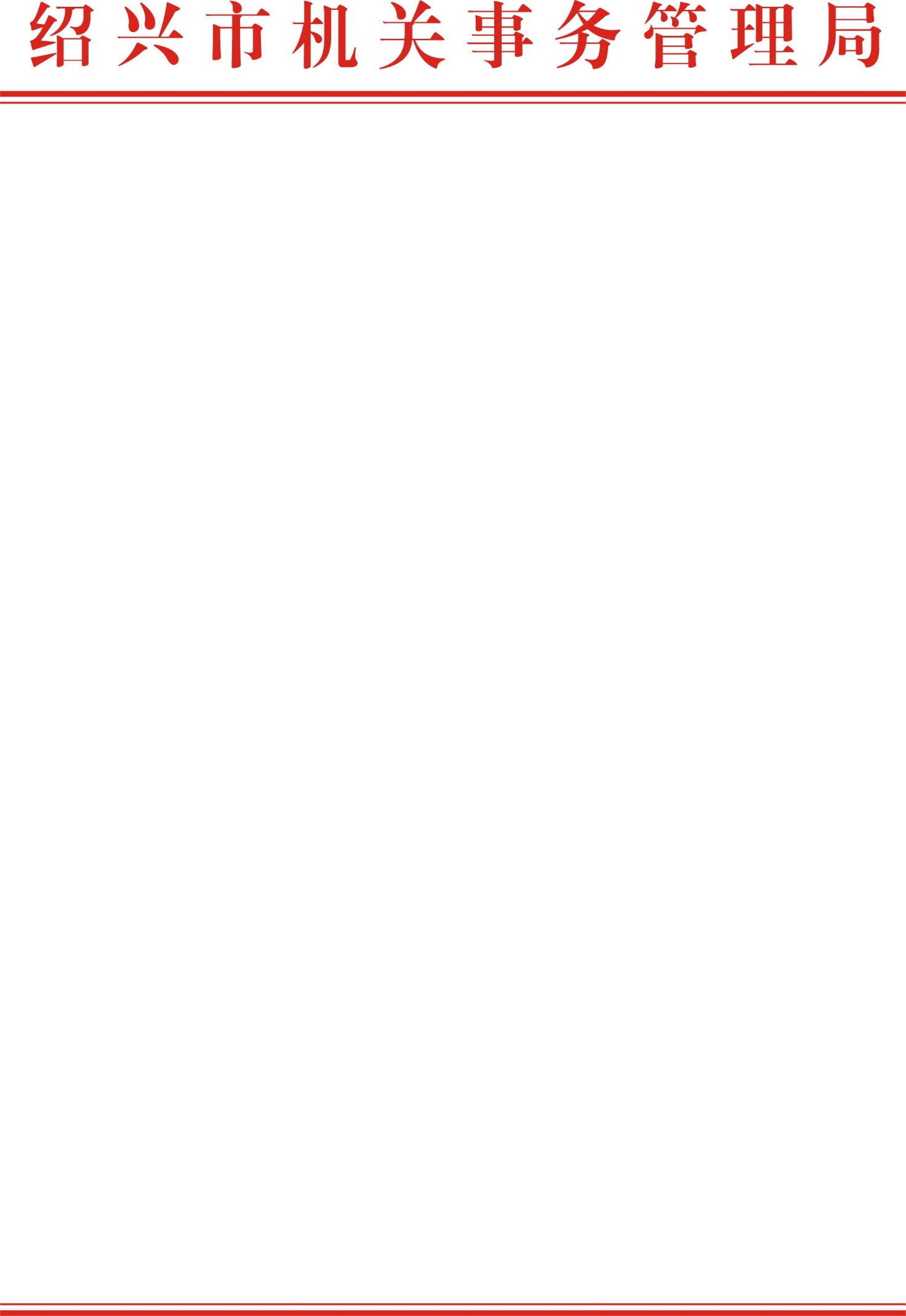 绍市机管办〔2019〕3号关于行政中心外市级部门（单位）生活垃圾分类工作第一次检查情况的通报市级各有关部门（单位）：根据《绍兴市市级部门（单位）生活垃圾分类工作2019年度考核评价办法》要求，5月份，我局对行政中心外43个部门生活垃圾分类工作组织开展了第一次检查，现将有关情况通报如下：一、基本情况本次检查由自然资源与规划局、人力社保局、公安局、滨海新城管委会、税务局、公积金中心、市场监管局、镜湖开发办等8个部门担任片组组长单位牵头开展，各市级部门积极配合，大部分单位对垃圾分类工作较为重视，工作体系健全，有明确的分管领导、责任处室和联络员，并按要求在办公室及公共区域设置分类垃圾桶。其中，市委党校、滨海新城管委会、市场监管局等单位各项工作落实到位，台账资料充足，垃圾分类工作开展情况良好。二、存在问题检查发现市级部门生活垃圾分类工作仍存在一些问题和不足，主要表现在：（一）分类认识不到位。部分单位对垃圾分类工作不够重视，仅委托物业参与，单位内没有专人负责此项工作，导致部门内工作人员对分类工作不够了解。（二）宣传力度不强。大部分单位普遍宣传氛围不强，少数单位未组织开展宣传培训且无明显宣传标识，垃圾分类投放准确率不高。（三）分类台账不健全。部分单位在开展宣传、培训、督导工作后未及时整理相关资料，未按要求建立完善的生活垃圾分类工作台账。三、下步要求针对此次检查中发现的问题，请各市级部门高度重视，强化制度建设，完善分类设施，争取实现市级机关事业单位生活垃圾强制分类覆盖率100%、准确率全面提升的目标。（一）完善设施配备。各部门（单位）要严格按照要求设置垃圾分类设施，特别是办公室内按照可回收物、其他垃圾配置垃圾分类设施，公共区域的垃圾桶必须有明确标识。（二）加强宣传教育。各单位可充分利用周一夜学、处（室）例会等形式，加强垃圾分类知识培训，进一步提升垃圾分类知晓度及准确率。（三）健全工作机制。各单位要建立健全台账制度，开展宣传、培训、督导后做好记录，留档备查。同时，要建立相关生活垃圾处置台账。绍兴市机关事务管理局2019年6月6日